TRYING TO SAVE ONE’S OWN GOD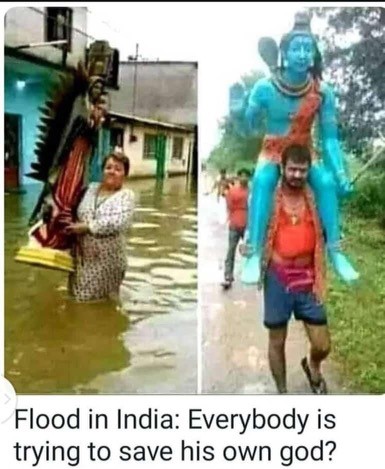      India’s religions have thousands of gods. The picture on the left looks like the Catholic Mary goddess, and the one on the right, one of the thousands of Hindu gods/goddesses.      Pastor McQueen at the Prayer Center posted this on our group site with this word-caption. During a great flood in India recently, people tried to save their gods from flooded temples.      Behind this is a profound lesson that all must learn. Pick your god well, for you may need to save him or her in the deluge of evil to come. For most people they are a god in their own mind, or someone they love and trust, adore, or “idolize,” is their god to worship and obey and trust. Christian Pastors or Messianic leaders often become the god of their parishioners, their faithful audience. They are trusted to tell the truth, when 99% don’t know the truth or care to search it out, so they teach the deceptions of their teachers, or the reasoning of their own mind.      Jeremiah 5:31: “The prophets have prophesied falselya, and the priests rule by their own hand, and My people have loved it so. And what are you going to do at the end of it?”     Jeremiah 17:5-10: “Thus said יהוה, “Cursed is the man who trusts in man and makes flesh his arm, and whose heart turns away from יהוה. 6 For he shall be like a shrub in the desert, and not see when good comes, and shall inhabit the parched places in the wilderness, a salt land that is not inhabited. 7 Blessed is the man who trusts in יהוה, and whose trust is יהוה. For he shall be like a tree planted by the waters, which spreads out its roots by the river, and does not see when heat comes. And his leaf shall be green, and in the year of drought he is not anxious, nor does he cease from yielding fruit. 9The heart is crooked above all, and desperately sick – who shall know it? 10 I, יהוה, search the heart, I try the kidneys, and give every man according to his ways, according to the fruit of his deeds.”     The chief god for most humans is their own soulish reasoning, their will, their desires, their lusts, their deceptions leading to the trust of man who builds their strengthens what they want to believe.     In the third world, the new birth is happening to tens of thousands, healings, deliverances from demonic strongholds, deliverance from devastations of all types, and the reception of the baptism into the Spirit (Yahuwah) by Messiah, as is normal following a new birth. The gifts of the Spirit of Yahuwah following those who believe. The dead are being raised to life too, and faith is rising in the midst of great persecution.      From Matthew 18:1-4: “Unless you turn and become as a little child, you cannot enter the Kingdom of heaven.” I would say that most westerners, thinking of themselves as good, receive the message of the new birth in an intellectual way, so there is no true new birth. They do not know what it means to be truly “born again.” Those who are redeemed out of deep sin know what it means to be rescued and given a totally new life (II Corinthians 5:17). When Jackie Pullinger, a newly born-again believer from England, got on a ship headed east, and Abba told her to get off at Hong Kong. She was led to set up residency in the most desperate area where police would not go. By the power of the Spirit within her, she delivered many from drug addiction without withdrawals. Word got around and she began ministering to all sorts of desperate people who wanted out of the hell they were trapped in. As a result, she was able to establish a ministry center and the area cleaned up. I was there, met Jackie, and saw the change. She was in her 20s when she got to Hong Kong. As far as I know, she’s still there. Her book Chasing the Dragon is one you should read. Every born-again believer is a minister of reconciliation with Yahuwah via Yahushua/Jesus. In China, new believers in the face of terrible persecution, imprisonment, and death, say it their joy to share the Good News. I worked among them on three different trips. Amazing people!         I was teaching a Bible Study for Women’s Aglow in Fort Worth. I was teaching on the Acts 2, baptism into the Spirit of Yahuwah. Upon conclusion, a young Mexican girl said she had tried to receive the Spirit in many Aglow meetings, but could not. I asked her: “Have you been born again?” She said “I was baptized in the Catholic Church.” I asked her if she wanted His personal new birth. She said “yes.” She and stood face to face. I led her in the prayer for salvation. Then I laid hands on her belly area, and asked Messiah to baptize her in the Spirit of the Father. Immediately, she began crying with joy, raising her arms to heaven, and out of her mouth came a fluent language of heaven. Why her, while American Christians tell me they can’t receive Him.      I was giving my testimony at a church in Mexico of the healing of my left leg. When I finished, people were raising their hands to testify that as I was speaking, they were healed of various maladies. Simple child-like faith obtains the victory!     In the western nations of materialism, their possessions are their gods, their job position, their status in the eyes of man, their pride in their accomplishments – and on and on and on. They dismiss the need for the Spirit of Yahuwah to teach them, for their favorite human teacher has become their god.     Few about personally knowing Yahuwah and Yahushua (Elohim), for they want to run their own lives and believe what they want to believe. So, few study the Word with Yahuwah’s Spirit to guide them. Thus, the great falling away of II Thessalonians 2 is happening, and the Beast/Apollyon is on earth preparing.     Thus, I’ve found that while my gifting to impart the baptism of the Spirit via Messiah to those in congregations in Africa, Colombia, Mexico, etc., brings great results, as on the day of Pentecost/Shavu’ot, in America, Canada, Wales, and other western nations, few receive. As in America, western-nation “believers” want to control their own lives by their mind’s powerfully directed will – thus nothing happens and they whine “I can’t receive the Spirit.” Refer to my testimony #1 under the Mikvah of the Spirit.       However, I learned in my many trips to East Africa that it was so natural for them to receive Yahuwah’s Spirit after being delivered from demonic strongholds, to being really born again and really filled with the Spirit, with tongues of angels, as it is in heaven. To me, the most amazing thing was seeing people delivered from strong demonic spirit that were manifesting in their lives.      In Kenya, Uganda, Tanzania, before I would pray for them to receive the Spirit of Yahuwah, I would teach on Him several days – so that they understood what it meant for Him to enter and take over their lives. I’ve led many to salvation. Oh the joy of seeing people whose eyes show death of spirit, but after being born-again, their eyes are full of light, of peace, joy, love. No intellectualism, just receiving in simple child-like faith. Everything we receive from Yahuwah has to be by simple child-like faith!     The mind-control of Americans really started strongly after the great outpouring of the Spirit in places where Maria Etter preached in the late 1800s, under Charles Finny, Smith Wigglesworth, John G. Lake, and the Azusa Street revival of 1909 in Los Angeles. From Wales in 1904 and the great revival there, the power of the Spirit moved across Europe, but was blocked in Germany when the united Lutheran churches banned the teaching of the baptism into the Spirit in their 1909 united edict. Instead of Yahuwah’s Presence and miracles, transformed lives, and His teaching by the Spirit, Germany got Hitler and the Nazis. Reject the Spirit and you get Lucifer’s rule!      We are at a crossroads now. Either do it Yahuwah’s way or the way of carnal human flesh so prone to adopt Lucifer’s deceptions and cling to them as a god, instead of seeking He and His Son for Truth, for understanding of Their Word.     Most western “believers” are a god unto themselves, gathering to themselves what elevates their security, their comfort, their ease, in order to get what they want from this world. It is a tragedy. So many are “nice,” but go below the shallow level, and they put up a barrier from receiving truth if it crosses what they want to believe.     The floods of destruction are coming from Lucifer’s kingdom, and an antichrist/anti-messiah is on the earth waiting for man to set up his kingdom for him. Yet, instead of “believers” pressing more into the Word for Yahuwah’s Spirit to teach truth, and for Yahuwah’s Spirit to transform them and prepare them for the Kingdom soon to come, they are turning more and more to denying the Word/Bible, the power of the Spirit, the need for obedience to Yahuwah, the need to be led by the Savior.       Millions in western nations are ”falling away” from even belief in the Person of Yahushua/Jesus as being Deity, though He was, in His pre-incarnate state on earth many times, appearing to individuals, like Abraham, or to great numbers of people, as the “right hand” and the “right arm” of Yahuwah.      The plan of His salvation is in Leviticus 23, the 7 festivals. It is tragic. Yet, in place of great persecution, like Iran, the congregations of the born again are increasing greatly, as in China and Viet Nam, etc. etc. I know, I was with some of them. Their faith makes those so-called “believers” of western nations appear as they really are – shallow, weak, and in love with the lusts of their flesh.      Let go of all gods you maintain, including your mind’s lusts for your carnal, fleshly desires, and give yourself totally to the Savior in a true new birth, a true baptism into the Spirit, as in the book of Acts. Refer to: “The True New Birth”/Mikvah of Eternal Salvation.      Of course, a true new birth cannot happen unless first there is repentance of sin, a total rejection of life in the kingdom of darkness. There must be a firm decision to submit to a new master – not one’s self, not the influences of the flesh, but a new Master… Yahushua the Messiah, the soon-coming King of kings!     So many cannot receive the Spirit of Yahuwah because they are not truly born again, and if they did receive Him, they would not yield to His working within them.      “Know you not that your body is the temple of the Set-Apart Spirit, and you are not your own.”       Once born again, Yahushua is our Master, the Spirit of Yahuwah is our Teacher, transformer, director, empowering us to become like Them in nature, ways, and thinking. Without this process of Set-Apartness and transformation, no one is prepared to enter the Kingdom of heaven. Thus, the great falling away we’re seeing now as the truth of their non-existent faith is revealed.      I Corinthians 6:19-20: Once born again, we are not our own, we are “bought with a price,” the blood of Messiah. To maintain one’s carnal nature after putting faith in Yahushua/Jesus for salvation, not allowing the Spirit of Yahuwah to control, is to exit oneself from their eternal life, slowly but surely, as with the foolish virgins of Matthew 25:1-12, to whom Messiah said at His coming, “I do not know you.”      Sobering times, very hard times – we must obey the 1st commandment with all our heart: “You will have no other gods in My face” (Exodus 20) That’s the Hebrew of the verse – no other gods in His face to replace Him as Shaddai (Almighty) and El Yon (Most High).       Your teaching of the Word must be done by Yahuwah’s Spirit within you as you read and study and pray. Otherwise, you risk the tragedy of believing the lies of men. Get serious! Let Him transform your mind so that it aligns to His mind! We have so little time to get rid of carnal mind control, human carnal emotional control, and learn how to hear Him in our re-born spirit, in our belly area as Messiah said (John 7:37-39). All other gods will fail you. Eliminate all but Elohim! In His love, YedidahNovember 11, 2022 